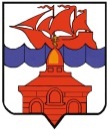 РОССИЙСКАЯ ФЕДЕРАЦИЯКРАСНОЯРСКИЙ КРАЙТАЙМЫРСКИЙ ДОЛГАНО-НЕНЕЦКИЙ МУНИЦИПАЛЬНЫЙ РАЙОНХАТАНГСКИЙ СЕЛЬСКИЙ СОВЕТ ДЕПУТАТОВРЕШЕНИЕ10 ноября 2017 года                                                                                                    № 52-РС Об отмене Решения Совета сельскогопоселения Хатанга от 31.03.2010 № 101-РС«Об утверждении Положения о муниципальном земельном контроле в сельском поселении Хатанга»В соответствии с Земельным кодексом Российской Федерации, Федеральным законом от 06.10.2003 N 131-ФЗ "Об общих принципах организации местного самоуправления в Российской Федерации", Федеральным законом от 26.12.2008 N 294-ФЗ "О защите прав юридических лиц и индивидуальных предпринимателей при осуществлении государственного контроля (надзора) и муниципального контроля", руководствуясь  п. 9 ст. 371 Устава сельского поселения Хатанга РЕШИЛ:1. Отменить Решение Совета сельского поселения Хатанга от 31.03.2010  № 101-РС «Об утверждении Положения о муниципальном земельном контроле в сельском поселении Хатанга» (в редакции Решений Хатангского сельского Совета депутатов от 30.04.2010 № 104-РС, от 27.09.2010 № 127-РС, от 29.12.2015 243-РС, от 04.03.2016           № 253-РС).2. Решение вступает в силу со дня его официального опубликования.   Председатель Хатангского                                            Глава сельского поселения             сельского Совета депутатов                                          Хатанга                                                             М. Ю. Чарду                                                                  А. В. Кулешов